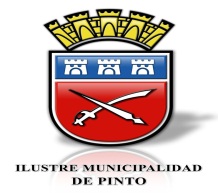 Secretaría MunicipalSESION ORDINARIAN° 021/2015HONORABLE CONCEJO MUNICIPAL DE PINTOFECHA 	:	22 DE JULIO DEL 2015HORA	:	09:40 HORASLUGAR	:	SALA DE SESIONES DEPTO. DE EDUCACIONCONCEJALES ASISTENTES:SR. MANUEL GUZMAN AEDOSR. LUIS OJEDA VENEGASSR. JORGE ARIAS ZUMAETAMARCELO RUIZ RODRIGUEZSR. RODRIGO SANDOVAL VILLEGASNELSON GONZALEZ OSORIOPRESIDENTE:SR. FERNANDO CHAVEZ GUIÑEZSECRETARIO CONCEJO:SR. MARIO OSORIO MERINOT A B L A01.- OBSERVACION ACTA SESION ANTERIOR02.- CORRESPONDENCIA03.- CUENTA SR. PRESIDENTE04.- CUENTA DE COMETIDOS SRES. CONCEJALES05.- CUENTA COMISIONES06.- PROPOSICIÓN Y ACUERDO DE TABLA:       - MODIFICACION PRESUPUESTARIA DEPTO. DE EDUCACIÓN       - MODIFICACION PRESUPUESTARIA DEPTO. DE SALUD07.- VARIOS01.- 	OBSERVACION ACTA SESION ANTERIOR:	El Concejal Sr. Jorge Arias observa que no esta bien redactada su observación en el Acta anterior, ya que lo que él señaló es que cuando aprobó la Modificación Presupuestaria  para Baños y Cancha de Rayuela  Las Vegas, su voto favorable fue condicionado a que la obra se construyera en terreno municipal. 02.- 	CORRESPONDENCIA:El Sr. Presidente, señala que en los respectivos Casilleros se ha dejado la correspondencia que se ha recibido para los señores Concejales.03.- 	CUENTA SR. PRESIDENTE:	El Sr. Presidente da cuenta que la SUBDERE aprobó a que en la obra del Edificio Consistorial se trabaje para terminar la parte eléctrica del Edificio.En otra materia, da  cuenta que se logró la aprobación de algunos proyectos de Cultura y Deportes en el Gobierno Regional.	A continuación, da cuenta que junto a la Directora de Administración y Finanzas esta estudiando una Modificación Presupuestaria para contratar un Operador para maquinaria pesada para la Motoniveladora en especial, ya que se aproxima  el periodo que se requiere con urgencia la reparación de los caminos rurales, mediante  la Motoniveladora  	En otra materia, el Sr. Presidente da cuenta que junto al Abogado esta estudiando presentar un Recurso de Protección en beneficio de los vecinos de El Rosal, por el daño ambiental a que se han visto afectados por el problema del Alcantarillado en contra de quienes resulten responsable por esta contaminación ambiental. Agrega que el Recurso lo presentarían junto a los vecinos, posiblemente en el transcurso de la semana.04.- 	CUENTA DE COMETIDOS SRES. CONCEJALES:	NO HAY05.-	 CUENTA COMISIONES:	NO HAY06.- 	PROPOSICIÓN Y ACUERDO DE TABLA:      	- MODIFICACION PRESUPUESTARIA DEPTO. DE EDUCACIÓN       	- MODIFICACION PRESUPUESTARIA DEPTO. DE SALUD       	- MODIFICACION PRESUPUESTARIA DEPTO. DE EDUCACIÓNEl Sr. Presidente propone y somete a consideración de los señores Concejales la siguiente Modificación Presupuestaria del Depto. de Educación:067/2015Previo análisis, por la unanimidad de los señores Concejales se ACUERDA Aprobar la presente Modificación Presupuestaria del Depto. de Educación.       	- MODIFICACION PRESUPUESTARIA DEPTO. DE SALUDEl Sr. Presidente propone y somete a consideración de los señores Concejales la siguiente Modificación Presupuestaria del Depto. de Salud:MODIFICACIÓN  PRESUPUESTO DE SALUD 2015     Nº 11RECUPERACION  DE  LICENCIAS  MÉDICAS  Y OTROSINGRESOS AUMENTANSUB.   ITEM   ASIG.  S.ASIG   S.S.A    DENOMINACIÓN	           EN MILES $CTA                      08                                                              OTROS INGRESOS CORRIENTESRECUPERACIÓN Y REEMB POR IC.MEDICAS                          002                                  Recuperación ART. 12 LEY N° 18.196         4.750                  99                                                OTROS                          999                                  Otros                                                               2.350                                                                                                                              TOTAL INGRESOS AUMENTAN            7.100GASTOS AUMENTANSUB.   ITEM   ASIG.  S.ASIG   S.S.A    DENOMINACIÓN	          EN MILES $ CTA  21                                                              GASTOS EN PERSONAL                                  03                                                OTRAS REMUNERACIONES                          005                                  Suplencia y Reemplazo	                                3.60022	                                                      BIENES Y SERVICIOS DE CONSUMO        04  		    		       MATERIALES DE USO O CONSUMO      	                               009                                  Insumos, Repuestos y Accesorios                                                                   Computacionales                                               500              06                                                MANTENIMIENTO Y REPARACION                          002                                  Mantenim. Y Repar. De Vehículos                1.800                          006                                  Mantenim. Y Repar. De  Otras Maq. y                                                                   Equipos                                                          1.200                                                                  TOTAL GASTOS AUMENTAN               7.100        068/2015Previo análisis, por la unanimidad de los señores Concejales se ACUERDA Aprobar la presente Modificación Presupuestaria del Depto. de Salud 07.- 	VARIOS:El Sr. Presidente da lectura a solicitud del Presidente de la Junta de Vecinos Las Trancas que dice relación con petición de colocarle el nombre de Av. Las Trancas a la Red Vial a Las Termas, desde la Cabaña La Gaita a la Tenencia de Carabineros.069/2015Al respecto, el H. Concejo Municipal ACUERDA Aprobar la petición de la Junta de Vecinos de Las Trancas, de colocarle el nombre de Av. Las Trancas al tramo de la red vial a Las Termas desde la Cabaña La Gaita a la Tenencia de Carabineros. A continuación, el Sr. Presidente somete a consideración de los señores Concejales las siguientes Solicitudes de Patentes Comerciales:TRANSFERENCIA de Patente Comercial de Alcohol “HOSTERIA DE TURISMO, Categoría I, Letra b) Rol 400206 del Sr. Sergio  Jara Bunster y Otra a SOCIEDAD DE GESTION Y ADMINISTRACIÓN  ENTREROCAS LTDA, RUT., N° 76.281.746-2, con domicilio en Parcela 14, Fundo Los Pretiles Valle Las Trancas, Comuna de Pinto.PATENTE Comercial de Alcohol “MOTEL DE TURISMO”, Letra I), a nombre de MARTA IRIS SEPULVEDA PALMA, RUT N° 8.854.336-K, con domicilio en Carlos Condell  Interior, Parcela 4, Comuna de Pinto.RENOVACION de Patente Comercial de Alcohol “MOTEL  DE TURISMO”,  Rol 400223, a nombre de SOCIEDAD LA KASKADA LTDA., con domicilio en Hijuela 2, Parcela 133 Fundo Los Pretiles – Las Trancas comuna de Pinto.RENOVACION de Patente Comercial de Alcohol  “MOTEL DE TURISMO”, Rol 400287, a nombre de COMERCIAL ROCHA  Y PARRA LTDA.,  RUT N° 76.233.918-2,  con domicilio en Camino Las Termas, Km. 68, Comuna de Pinto.RENOVACION de Patente Comercial de Alcohol  “MOTEL DE TURISMO”, Rol 400267, a nombre de MERCEDES VALERIA FERRADA AQUEVEQUE,  RUT N° 7.804.682-1, con domicilio en La Invernada, Km. 60 Camino a Las Termas,  Comuna de Pinto.PATENTE Comercial de Alcohol  “MOTEL DE TURISMO”,  Letra I), a nombre de SOCIEDAD HOTELERA Y COMERCIAL PILAHUE LTDA.,  RUT N° 96.494.902-1, con domicilio en Km. 63,7 Camino a Las Termas de Chillán,  Comuna de Pinto.PATENTE Comercial de Alcohol  “MOTEL DE TURISMO”,  Letra I), a nombre de JEANETTE MARIBEL ORTEGA RUBILAR,  RUT N° 8.747.796-7, con domicilio en El Rosal Km. 30 Camino a Las Termas de Chillán,  Comuna de Pinto.RENOVACION de Patente Comercial de Alcohol  “RESTAURANT”, Rol 400288, a nombre de COMERCIAL ROCHA  Y PARRA LTDA.,  RUT N° 76.233.918-2,  con domicilio en Camino Las Termas, Km. 68, Comuna de Pinto.070/2015Previo análisis, por la unanimidad de los señores Concejales se ACUERDA Aprobar las Patentes Comerciales anteriormente señaladas.El Concejal Sr. Manuel Guzmán señala que le preocupa un tema que se tocó en la reunión del Consejo de Desarrollo de Salud de Recinto que se refiere a un Proyecto de Mitigación que habría sido ganado por la Invernada y que fue entregado a Los Lleuques. Al respecto el Sr. Presidente señala que el Proyecto de Mitigación de Luminarias y antenas no tiene nada que ver con la Invernada, porque son proyectos distintos.El Concejal Sr. Manuel Guzmán señala que su inquietud expresada en una Sesión anterior, respecto a la falta de seguridad en la ruta a Las Trancas – Las Termas, para los usuarios de esta ruta, ahora en las ultimas lluvias, la falta de seguridad ha tenido sus efectos, por la gran cantidad de accidentes automovilísticos, ya que el tráfico ha sido muy complejo de acuerdo a antecedentes aportados por el Teniente de Carabineros de Las Trancas, quien le señaló que el último fin de semana hubieron 60 accidentes por variadas causales.Al respecto,  el Sr. Presidente aclara que los accidentes no se produjeron en el tramo Las Trancas – Las Termas, recientemente pavimentado, sino que mas abajo.A continuación, el Concejal Sr. Manuel Guzmán plantea su inquietud respecto a los trabajos que esta ejecutando en la Comuna INACAP.Al respecto, el Sr. Presidente señala que en virtud a un Convenio suscrito, un Grupo de Alumnos de INACAP están ejecutando en Reparación de Viviendas y Construcción de Veredas en el sector de Las Vertientes, sin costo para el Municipio.El Concejal Sr. Nelson González, señala que en relación a la pasada de máquina en el camino La Montaña quedó en muy malas condiciones con la pasada de la Motoniveladora de Vialidad.En otra materia, el Concejal Sr. Nelson González sugiere editar un Boletín Municipal para informar a la comunidad y dar a conocer las noticias positivas del quehacer municipal, ya que generalmente se destacan las noticias negativas o erróneas en otros medios.Al respecto, el Sr. Presidente señala que ya tomó contacto con la Radio Contemporánea para ese objetivo y que comparte la iniciativa de editar un Boletín Municipal.El Concejal Sr. Luis Ojeda señala que desea reconocer y destacar los trabajos voluntarios y gratuitos de Reparación  de Viviendas y Construcción de Veredas que están realizando en el sector de Las Vertientes un Grupo de Estudiantes de INACAP de acuerdo al Convenio suscrito entre esa Casa de Estudios y el Alcalde de la Comuna de Pinto, Don Fernando Chávez Guiñez.El Concejal Sr. Luis Ojeda señala que se alegra mucho que se este estudiando la factibilidad de contratar un Operador de Maquinaria pesada y sugiere que sea solamente para operar la Motoniveladora.El Concejal Sr. Jorge Arias señala que comparte la iniciativa de contratar un Operador para la Motoniveladora como prioridad, ya que no todo el mes o el año se trabaja con Motoniveladora.En otra materia, el Concejal Sr. Jorge Arias señala que en Recinto en la calle Los Corcolenes, desde el Hotel Nevado hasta donde don Isidoro Peña, donde esta la Sala Cuna, las Veredas están en muy malas condiciones y muy deterioradas.Al respecto, el Sr. Presidente le señala que se puede postular un Proyecto, para lo cual le sugiere se contacte con su Consejero Regional para gestionar su financiamiento y el Municipio elabora el Proyecto, ya que esa es la forma más rápida. Respecto a lo solicitado en Sesión anterior por el Concejal Sr. Jorge Arias para asistir al XII Congreso Nacional de Municipalidades - II Asamblea General Ordinaria “Descentralización, Transparencia y Probidad: Los Desafíos Permanentes de la Gestión Municipal”, que se efectuará en Santiago, los días 4, 5, 6 y 7 de Agosto del 2015.071/2015Previo análisis, por la unanimidad de los señores Concejales se ACUERDA Autorizar al Concejal Sr. JORGE ARIAS ZUMAETA para que asista al XII Congreso Nacional de Municipalidades - II Asamblea General Ordinaria “Descentralización, Transparencia y Probidad: Los Desafíos Permanentes de la Gestión Municipal”, que se efectuará en Santiago, los días 4, 5, 6 y 7 de Agosto del 2015; con pago de Inscripción por $ 250.000.-, pasajes , viáticos 100% días 3, 4, 5, 6, 7 y 40% día 8 de Agosto del 2015, con anticipo de viático de $ 200.000.-	A continuación, el Concejal Sr. Jorge Arias, solicita Informe del material retirado de la Chancadora de Enero a la fecha.	El Concejal Sr. Marcelo Ruiz señala que en esta oportunidad no tiene materia de Concejo, pero si algunos temas para conversarlos directamente con el Alcalde.	El Concejal Sr. Rodrigo Sandoval plantea su inquietud y preocupación respecto al tema de seguridad de la Ruta a Las Termas, sí se habrá firmado el Convenio entre la Concesionara y Vialidad.	Al respecto, el Sr. Presidente le señala que Vialidad es la responsable en un 100%  de la seguridad vial en esa red vial.En otra materia, el Concejal Sr. Rodrigo Sandoval plantea su inquietud respecto a que si hubiera un temporal de grandes nevazones, si se tiene los contactos con INDAP para el aporte de alimentos para los animales.	Al respecto, el Sr. Presidente señala que esta materia, se encuentra coordinada desde hace algún tiempo con INDAP a través  del PRODESAL Pinto, gestiones que las realizó personalmente.A continuación, el Sr. Presidente señala que con los recursos disponibles de M$ 10.000.-, se dará inicio al PLADECO y según informa el SECPLAN don Cristián Díaz, se encuentra elaborando las Bases para su Licitación.A su vez, el Sr. Presidente informa que Pinto será Sede de un Jambori Internacional, al cual vendrán Scouts de todo el mundo, quienes se instalarán con sus respectivas carpas en Atacalco, durante  5 días en el mes de Febrero del próximo año.No habiendo más que tratar se cierra la Sesión a las 11:50 horas.						             MARIO OSORIO MERINO					                  Secretario del Concejo Municipal                                                                            Ministro de Fé FIRMA APROBACIÓN SRES. CONCEJALES, ACTA ORDINARIA N° 021 DEL 22 DE JULIO DEL 2015.MANUEL GUZMAN AEDO				____________________________LUIS OJEDA VENEGAS				____________________________JORGE ARIAS ZUMAETA				____________________________MARCELO RUIZ RODRIGUEZ			____________________________RODRIGO SANDOVAL VILLEGAS		____________________________NELSON GONZALEZ OSORIOS			____________________________MANUEL FDO. CHAVEZ GUIÑEZ	           MARIO OSORIO MERINO                   Presidente 					Secretario Concejo Municipal     Concejo Municipal de Pinto                                     Ministro de FeMFCHG/MOM/ttaDISTRIBUCIÓNSr. Presidente Concejo MunicipalSres. Concejales (6)Sr. Secretario Municipal Oficina de Partes                        MODIFICACION PRESUPUESTARIA DE  INGRESOS Y GASTOS                         MODIFICACION PRESUPUESTARIA DE  INGRESOS Y GASTOS                         MODIFICACION PRESUPUESTARIA DE  INGRESOS Y GASTOS                         MODIFICACION PRESUPUESTARIA DE  INGRESOS Y GASTOS                         MODIFICACION PRESUPUESTARIA DE  INGRESOS Y GASTOS                         MODIFICACION PRESUPUESTARIA DE  INGRESOS Y GASTOS                         MODIFICACION PRESUPUESTARIA DE  INGRESOS Y GASTOS                         MODIFICACION PRESUPUESTARIA DE  INGRESOS Y GASTOS                         MODIFICACION PRESUPUESTARIA DE  INGRESOS Y GASTOS POR MAYOR INGRESO SUBVENCION NTEGRACIONPOR MAYOR INGRESO SUBVENCION NTEGRACIONPOR MAYOR INGRESO SUBVENCION NTEGRACIONPOR MAYOR INGRESO SUBVENCION NTEGRACIONPOR MAYOR INGRESO SUBVENCION NTEGRACIONSUBT.ITEMASIG.SUB.SUBSUB.                     DENOMINACION                     DENOMINACION                     DENOMINACIONM$ ASIG.ASIG.AUMENTOINGRESOS05TRANSFERENCIAS CORRIENTESTRANSFERENCIAS CORRIENTESTRANSFERENCIAS CORRIENTES03DE OTRAS ENTIDADES PUBLICASDE OTRAS ENTIDADES PUBLICASDE OTRAS ENTIDADES PUBLICAS003De la Subsecretaria de Educación De la Subsecretaria de Educación De la Subsecretaria de Educación 001Subvención de EscolaridadSubvención de Escolaridad002Subvención para Educación EspecialSubvención para Educación EspecialSubvención para Educación Especial9.945(SUBVENCION INTEGRACION)(SUBVENCION INTEGRACION)(SUBVENCION INTEGRACION)TOTAL AUMENTOTOTAL AUMENTO9.945SUBT.ITEMASIG.SUB.SUBSUB.                     DENOMINACION                     DENOMINACION                     DENOMINACIONM$ ASIG.ASIG.AUMENTOGASTOS 22BIENES Y SERVICIOS DE CONSUMOBIENES Y SERVICIOS DE CONSUMOBIENES Y SERVICIOS DE CONSUMO04MATERIALES DE USO O CONSUMOMATERIALES DE USO O CONSUMOMATERIALES DE USO O CONSUMO001Materiales de OficinaMateriales de Oficina2.150002Textos y Otros Materiales de EnseñanzaTextos y Otros Materiales de EnseñanzaTextos y Otros Materiales de Enseñanza3.732009Insumos, Repuestos y Accesorios ComputacionalesInsumos, Repuestos y Accesorios ComputacionalesInsumos, Repuestos y Accesorios ComputacionalesInsumos, Repuestos y Accesorios Computacionales2.47529ADQUISIC. DE ACTIVOS NO FINANCIEROSADQUISIC. DE ACTIVOS NO FINANCIEROSADQUISIC. DE ACTIVOS NO FINANCIEROSADQUISIC. DE ACTIVOS NO FINANCIEROS05MAQUINAS Y EQUIPOSMAQUINAS Y EQUIPOS999Otras30306EQUIPOS INFORMATICOSEQUIPOS INFORMATICOS001Equipos Computacionales y PeriféricosEquipos Computacionales y PeriféricosEquipos Computacionales y Periféricos1.285(GASTOS PIE)(GASTOS PIE)TOTAL AUMENTOTOTAL AUMENTO9.945